Je soussigné(e), Nom:							          Prénom:Date de naissance: 					Adresse (rue, n°., boîte, code postal, commune, pays): Rattaché comme électeur à la commune belge:Donne procuration à Nom :							         Prénom:Date de naissance: 					Adresse (rue, n°, boîte, code postal, commune, pays): afin de voter en mon nom lors des élections.Fait à:                                        Date:									Le (La) mandant(e),									Signature:Le Belge résidant à l’étranger, qui aura choisi le vote par procuration dans une commune belge désigne un mandataire parmi les électeurs de cette même commune.Le Belge résidant à l’étranger qui aura choisi de voter par procuration dans le poste consulaire de carrière dans lequel il est inscrit, désigne un mandataire parmi les électeurs inscrits dans ce même poste.Chaque mandataire ne peut disposer que d’une seule procuration.A remplir par le poste consulaire de carrière avant l’envoi à la commune belge:- Numéro d’identification du Registre national du mandant:  	..--- Numéro d’identification du Registre national du mandataire : 	..--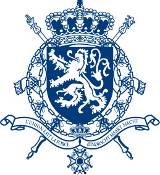 ELECTIONS DES BELGES A L'ETRANGERFormulaire de procuration